Гортензии крупнолистные кустарниковые Гортензии крупнолистные кустарниковые Гортензии крупнолистные кустарниковые Гортензии крупнолистные кустарниковые Гортензии крупнолистные кустарниковые Гортензии крупнолистные кустарниковые Гортензии крупнолистные кустарниковые Гортензии крупнолистные кустарниковые Гортензии крупнолистные кустарниковые Гортензии крупнолистные кустарниковые Гортензии крупнолистные кустарниковые ВидСортФотоВысотаДиам.соцветияДиамт.цветковЦветМорозо -устойчивостьМестопо -ложениеПочва и влагаПериод цветенияКрупнолистнаяЮ энд ми Фореве (You and Me Forewer)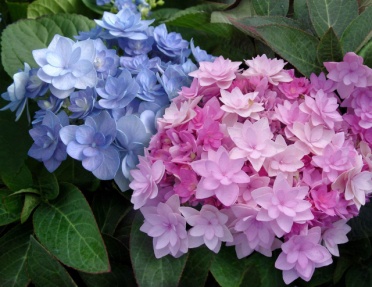 60-100 см18 -20 см2 смГолубой, лилово-розовый-29°СПолутеньТребовате-льна влажная, рыхлая,кислаяаятребует укрытия в зимний период как у роз.июнь-сентябрьКрупнолистнаяБукет Роуз  (Bouquet Rose)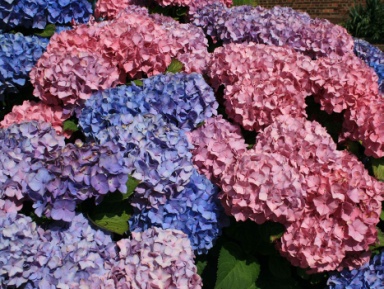 100–130 см12–25 см2–3 смот розового до нежно лавандового-20°Cполутень утреннее, или вечернее солнцеТребовате-льна влажная, рыхлая,кислая, требует укрытия в зимний период как у роз.июнь-сентябрьКрупнолистнаяДоппио Нуволо (Doppio Nuvola)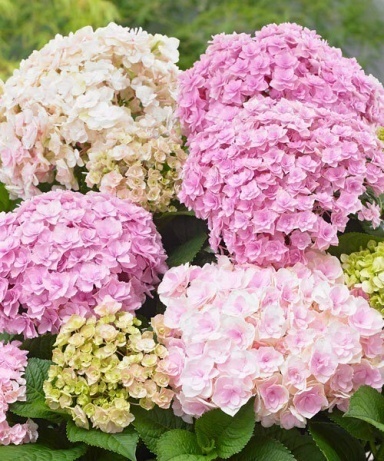 90-120 см30-35см2 смсливочно-белый, зелёно-жёлтый и разные оттенки розового-23°CСолнце, полутеньТребовате-льна влажная, рыхлая,слабо- и среднекис лых почвахтребует укрытия в зимний период как у роз.июнь-сентябрьКрупнолистнаяЛавблаа/Блауер Цверг (Lavblaa/Blauer Zverg)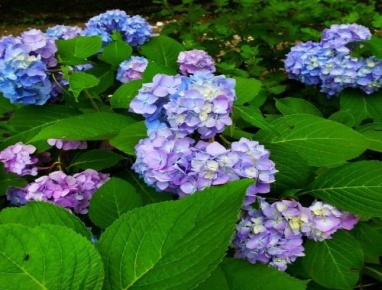 100 см12-15 см.2-3смголубой. синий, фиолетовый-23°CСолнце, полутеньТребовате-льна влажная, рыхлая,слабо кислую почву. требует укрытия в зимний период как у роз.июль-сентябрьКрупнолистнаяМася (Masia)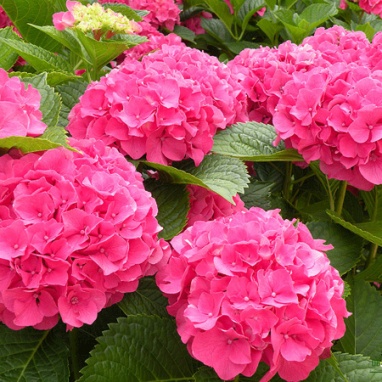 120см20–30 см2,5 смНасыщенный розовый или фиолетовый -23 °C.Солнце, полутеньТребовате-льна влажная, рыхлая,кислая, требует укрытия в зимний период как у роз.с начала июля до конца сентябряКрупнолистнаяНикко Блю (Nikko Blue)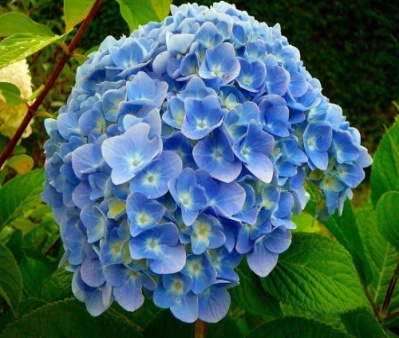 150см15–20 см2 -3 смнежно-голубой, голубой-23°ССолнце, полутеньТребовате-льна влажная, рыхлая,кислая, требует укрытия в зимний период как у роз.июль-октябрь

КрупнолистнаяЮ энд ми Перфекшэн(You and Me Perfection)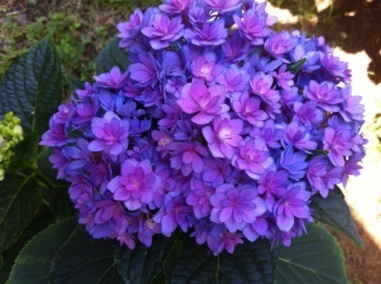 100см 25 см4 смРозовый или голубой-28°СПолутень,солнце утром и вечеромТребовате-льна к влаге и составу грунта, требует укрытия в зимний период как у роз.июне-сентябреКрупнолистнаяЮ энд ми Тугезе (You and Me Together)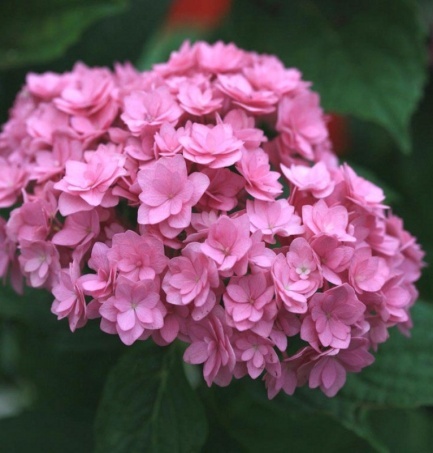 60-100 см18 см2смлилово-розовый, махро-розовый-29°СПолутень,солнцеТребовате-льна влажная, рыхлая,кислая, требует укрытия в зимний период как у роз.С июля по сентябрьКрупнолистнаяЮ энд ми Лав (You and Me Love)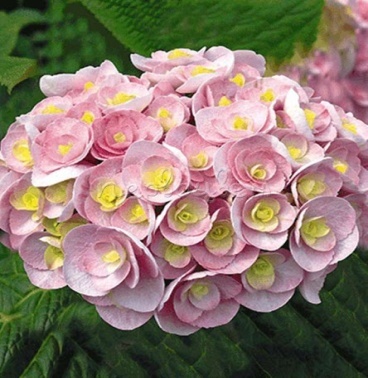 100смдо 25 см3–5 смбледно-кремовый -29°СПолутень,солнцеТребовате-льна влажная, рыхлая,кислая, требует укрытия в зимний период как у роз.С июля по сентябрьКрупнолистнаяЮ энд ми Мисс Саори (You and Me Miss Saori)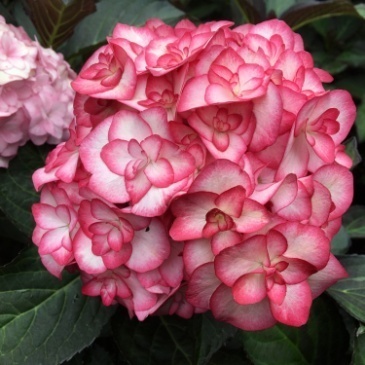 100смдо 30 см5–7 смнежно-розовый сразмытой тёмно-красной каймой-26°СполутеньТребовате-льна влажная, рыхлая,кислая, требует укрытия в зимний период как у роз.
середине июля
-10–15 октября.